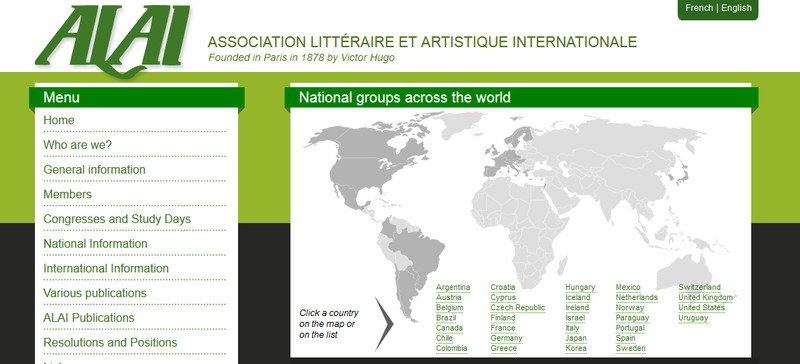 Bienvenue au questionnaire de l’ALAI sur les pratiques d’identification de l’auteur dans l’environnement en ligne !Le présent questionnaire a pour objet d’établir quelles sont les pratiques d’identification de l’auteur couramment utilisées dans les pays des groupes nationaux de l’ALAI lors de la diffusion en ligne des œuvres. Les résultats permettront de déterminer ce que signifie le fait que le nom de l’auteur soit « indiqué sur l’œuvre en la manière usitée » (art. 15 de la Convention de Berne) lorsque l’œuvre est diffusée en ligne.1. Prénom et nom du répondant :2. Adresse email :3. Quel groupe national de l’ALAI représentez-vous ?4. Si vos réponses concernent davantage de pays, merci de les énumérer ici :Photographie et arts visuels5. Dans votre région, quels sont les plateformes de partage de photos/œuvres d’art visuel ou les fournisseurs de contenus visuels les plus importants ? Sur quels autres sites (y compris les propres sites des auteurs) figurent des photos et/ou d’autres œuvres d’art visuel ?6. Quelles sont les pratiques utilisées pour intégrer le nom de l’auteur dans le contenu visuel lui-même, telles que l’apposition du nom de l’auteur dans un coin de la photo, l’effet rollover (pointage de la souris), un filigrane numérique, des métadonnées dans les propriétés du fichier, d’autres moyens d’identification de l’auteur, voire aucune mention de l’auteur ? Parmi ces différents moyens, certains se sont-ils standardisés dans votre secteur des médias ?7. Quel que soit le moyen utilisé, quelles données y figurent en plus du nom du ou des auteurs ? Par exemple :	A. Le symbole du droit d’auteur ?	B. Un identifiant normalisé comme l’ISBN (son équivalent pour les photos ou dessins) ?	C. L’année de première publication ? Une autre année ou d’autres années (dans l’affirmative, à quoi correspondent-elles) ?	D. En plus du nom de l’auteur, le nom de l’ayant droit (s’il est différent du nom de l’auteur) figure-t-il ?8. Lorsque des données d’identification de l’auteur figurent dans le fichier numérique, demeurent-elles dans le fichier ou sont-elles retirées par des tiers tels que des plateformes ?9. Quelles sont les pratiques utilisées pour faire figurer le nom de l’auteur dans la description du contenu visuel présentée sur le site (qu’il s’agisse du propre site de l’auteur ou d’un site tiers) (c’est-à-dire non pas dans le contenu même, mais par exemple au-dessus ou en dessous de l’image, le cas échéant, avec un hyperlien renvoyant vers un site externe ou avec mention d’une licence publique…) ? Parmi ces différents moyens, certains se sont-ils standardisés dans votre secteur des médias ?10. Quel que soit le moyen utilisé, quelles données y figurent en plus du nom du ou des auteurs ? Par exemple :	A. Le symbole du droit d’auteur ?	B. Un identifiant normalisé comme l’ISBN (son équivalent pour les photos ou dessins) ?	C. L’année de première publication ? Une autre année ou d’autres années (dans l’affirmative, à quoi correspondent-elles) ?	D. En plus du nom de l’auteur, le nom de l’ayant droit (s’il est différent du nom de l’auteur) figure-t-il ?11. Comment les fournisseurs de services/plateformes nommés ci-dessus au point 5 identifient-ils l’auteur et sous quelle forme (questions 6-10) ?Musique, livres audio, radio12. Dans votre région, quels sont les radios en ligne, les services de musique à la demande (en streaming ou en téléchargement) ou les autres services ou plateformes similaires proposant des contenus audio, y compris des livres audio, des podcasts, etc., les plus importants?13. Est-il d’usage d’indiquer le nom de l’auteur ou de l’ayant droit dans le contenu audio lui-même ? Cette pratique peut varier selon qu’il s’agisse de la radio, des podcasts ou des livres audio (où il est courant de mentionner le nom de l’auteur) ou qu’il s’agisse des services musicaux où le nom peut être indiqué dans les métadonnées du fichier ou au passage de la souris (effet rollover). Parmi ces différents moyens, certains se sont-ils standardisés dans votre secteur des médias ?14. Si le moyen d’identifier l’auteur implique des informations qui peuvent être visualisées (par opposition à l’indication purement sonore du nom de l’auteur), quelles données y figurent en plus du nom du ou des auteurs ? Par exemple :	A. Le symbole du droit d’auteur ?	B. Un identifiant normalisé comme l’ISRC ?	C. L’année de première publication ? Une autre année ou d’autres années (dans l’affirmative, à quoi correspondent-elles) ?	D. En plus du nom de l’auteur, le nom de l’ayant droit (s’il est différent du nom de l’auteur) figure-t-il ?15. Lorsque des données d’identification de l’auteur figurent dans le fichier numérique, demeurent-elles dans le fichier ou sont-elles retirées par des tiers tels que des plateformes ?16. Quelles sont les pratiques utilisées pour faire figurer le nom de l’auteur ou de l’ayant droit dans la description du contenu audio présentée sur le site  (c’est-à-dire non pas dans le contenu même, mais par exemple au-dessus ou en dessous du fichier, avec un hyperlien renvoyant vers un site externe…) ? Parmi ces différents moyens, certains se sont-ils standardisés dans votre secteur des médias ?17. Quel que soit le moyen utilisé, quelles données y figurent en plus du nom du ou des auteurs ? Par exemple :	A. Le symbole du droit d’auteur ?	B. Un identifiant normalisé comme l’ISRC ?	C. L’année de première publication ? Une autre année ou d’autres années (dans l’affirmative, à quoi correspondent-elles) ?	D. En plus du nom de l’auteur, le nom de l’ayant droit (s’il est différent du nom de l’auteur) figure-t-il ?18. Comment les fournisseurs de services/plateformes nommés ci-dessus au point 12 identifient-ils l’auteur et sous quelle forme (questions 13-17) ?Film, TV, Vidéo19. Dans votre région, quels sont les diffuseurs télévisuels en ligne, les plateformes de partage de vidéos générées par les utilisateurs, les fournisseurs de films à la demande (en streaming ou en téléchargement) ou les autres services ou plateformes similaires proposant des contenus audiovisuels les plus importants?20. Quels sont les moyens utilisés pour intégrer le nom de l’auteur ou de l’ayant droit dans le contenu audiovisuel lui-même, par exemple dans le générique de début ou de fin, au bas de la fenêtre avec le film, par l’apposition d’un filigrane sur le film, des métadonnées dans les propriétés du fichier, l’utilisation de l’effet rollover (pointage de la souris)… ? Parmi ces différents moyens, certains se sont-ils standardisés dans votre secteur des médias ?21. Quel que soit le moyen utilisé, quelles données y figurent en plus du nom du ou des auteurs ? Par exemple :	A. Le symbole du droit d’auteur ?	B. Un identifiant normalisé comme l’ISRC (vidéos musicales) ou équivalent ?	C. L’année de première publication ? Une autre année ou d’autres années (dans l’affirmative, à quoi correspondent-elles) ?	D. En plus du nom de l’auteur, le nom de l’ayant droit (s’il est différent du nom de l’auteur) figure-t-il ?22. Lorsque des données d’identification de l’auteur figurent dans le fichier numérique, demeurent-elles dans le fichier ou sont-elles retirées par des tiers tels que des plateformes ?23. Quelles sont les moyens utilisés pour faire figurer le nom de l’auteur ou de l’ayant droit dans la description du contenu audiovisuel présentée sur le site (c’est-à-dire non pas dans le contenu même, mais par exemple au-dessus ou en dessous du fichier, avec un hyperlien renvoyant vers un site externe…) ? Parmi ces différents moyens, certains se sont-ils standardisés dans votre secteur des médias ?24. Quel que soit le moyen utilisé, quelles données y figurent en plus du nom du ou des auteurs ? Par exemple :	A. Le symbole du droit d’auteur ?	B. Un identifiant normalisé comme l’ISRC (vidéos musicales) ou équivalent ?	C. L’année de première publication ? Une autre année ou d’autres années (dans l’affirmative, à quoi correspondent-elles) ?	D. En plus du nom de l’auteur, le nom de l’ayant droit (s’il est différent du nom de l’auteur) figure-t-il ?25. Comment les fournisseurs de services/plateformes nommés ci-dessus au point 19 identifient-ils l’auteur/l’ayant droit et sous quelle forme (questions 20-24) ?Webzines, livres électroniques, blogs, sites d’actualités, agrégateurs de nouvelles26. Dans votre région, quels sont les fournisseurs de contenus littéraires en ligne (revues/magazines/webzines, livres électroniques, blogs, actualités, y compris des agrégateurs de nouvelles,…) les plus importants et comment identifient-ils l’auteur ou l’ayant droit ?27. Est-il d’usage d’indiquer le nom de l’auteur ou de l’ayant droit dans le contenu littéraire lui-même par des moyens tels que la signature de l’auteur (byline) qui accompagne le contenu littéraire ou qui s’affiche au passage de la souris (effet rollover), l’apposition d’un filigrane, des métadonnées dans les propriétés du fichier, d’autres moyens d’identification de l’auteur, voire aucune mention de l’auteur ? Parmi ces différents moyens, certains se sont-ils standardisés dans votre secteur des médias ?28. Quel que soit le moyen utilisé, quelles données y figurent en plus du nom du ou des auteurs ? Par exemple :	A. Le symbole du droit d’auteur ?	B. Un identifiant normalisé comme l’ISBN ou l’ISSN ?	C. L’année de première publication ? Une autre année ou d’autres années (dans l’affirmative, à quoi correspondent-elles) ?	D. En plus du nom de l’auteur, le nom de l’ayant droit (s’il est différent du nom de l’auteur) figure-t-il ?29. Lorsque des données d’identification de l’auteur figurent dans le fichier numérique, demeurent-elles dans le fichier ou sont-elles retirées par des tiers tels que des plateformes ?30. Quelles sont les pratiques utilisées pour faire figurer le nom de l’auteur ou de l’ayant droit dans la description du contenu littéraire présentée sur le site (c’est-à-dire non pas dans le contenu même, mais par exemple au-dessus ou en dessous du fichier, avec un hyperlien renvoyant vers un site externe…) ? Parmi ces différents moyens, certains se sont-ils standardisés dans votre secteur des médias ?31. Quel que soit le moyen utilisé, quelles données y figurent en plus du nom du ou des auteurs ? Par exemple :	A. Le symbole du droit d’auteur ?	B. Un identifiant normalisé comme l’ISBN ou l’ISSN ?	C. L’année de première publication ? Une autre année ou d’autres années (dans l’affirmative, à quoi correspondent-elles) ?	D. En plus du nom de l’auteur, le nom de l’ayant droit (s’il est différent du nom de l’auteur) figure-t-il ?Sites internet en tant que tels32. Existe-t-il une pratique courante ou standardisée quant à savoir comment et où placer le nom de l’auteur sur le site en tant que tel, par exemple, tout en bas du site, au bas de la fenêtre (si l’on déroule la page ou redimensionne la fenêtre, le texte reste collé au bord inférieur de la fenêtre), ailleurs qu’en bas du site, avec un hyperlien renvoyant vers un site externe qui indique le nom du titulaire du droit d’auteur ?33. Quel que soit le moyen utilisé, quelles données y figurent en plus du nom du ou des auteurs ? Par exemple :	A. Le symbole du droit d’auteur ?	B. Un identifiant normalisé comme l’ISBN ?	C. L’année de première publication ? Une autre année ou d’autres années (dans l’affirmative, à quoi correspondent-elles) ?	D. En plus du nom de l’auteur, le nom de l’ayant droit (s’il est différent du nom de l’auteur) figure-t-il ?Général34. Pouvez-vous identifier des similarités ou des différences importantes entre les pratiques d’identification en ligne et hors ligne dans votre région ?35. Connaissez-vous de la jurisprudence relative à protection juridique de l’information électronique sur le régime des droits (article 7 de la directive 2001/29 / article 12 du WCT) dans votre pays ?